FORM-1MUGLA SITKI KOCMAN UNIVERSITYFACULTY OF ENGINEERINGDEPARTMENT OF CIVIL ENGINEERINGINTERDISCIPLINARY DESIGN PROJECT PROPOSAL FORMADVISORSADVISORSADVISORSName, SurnameDepartmentSignatureSTUDENTSSTUDENTSSTUDENTSSTUDENTSName, Surname, Student IDDepartmentSignatureStudent 1Student 2Student 3SUMMARYSUMMARYTitleAbstractObjectivesMethodologyTargetsBroader Impact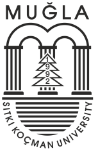 